PRS-ÄÄNITTÄJÄN OPASPlextalk Recording Software 2.05Näppäinkomennot puhesynteesiä käyttävälle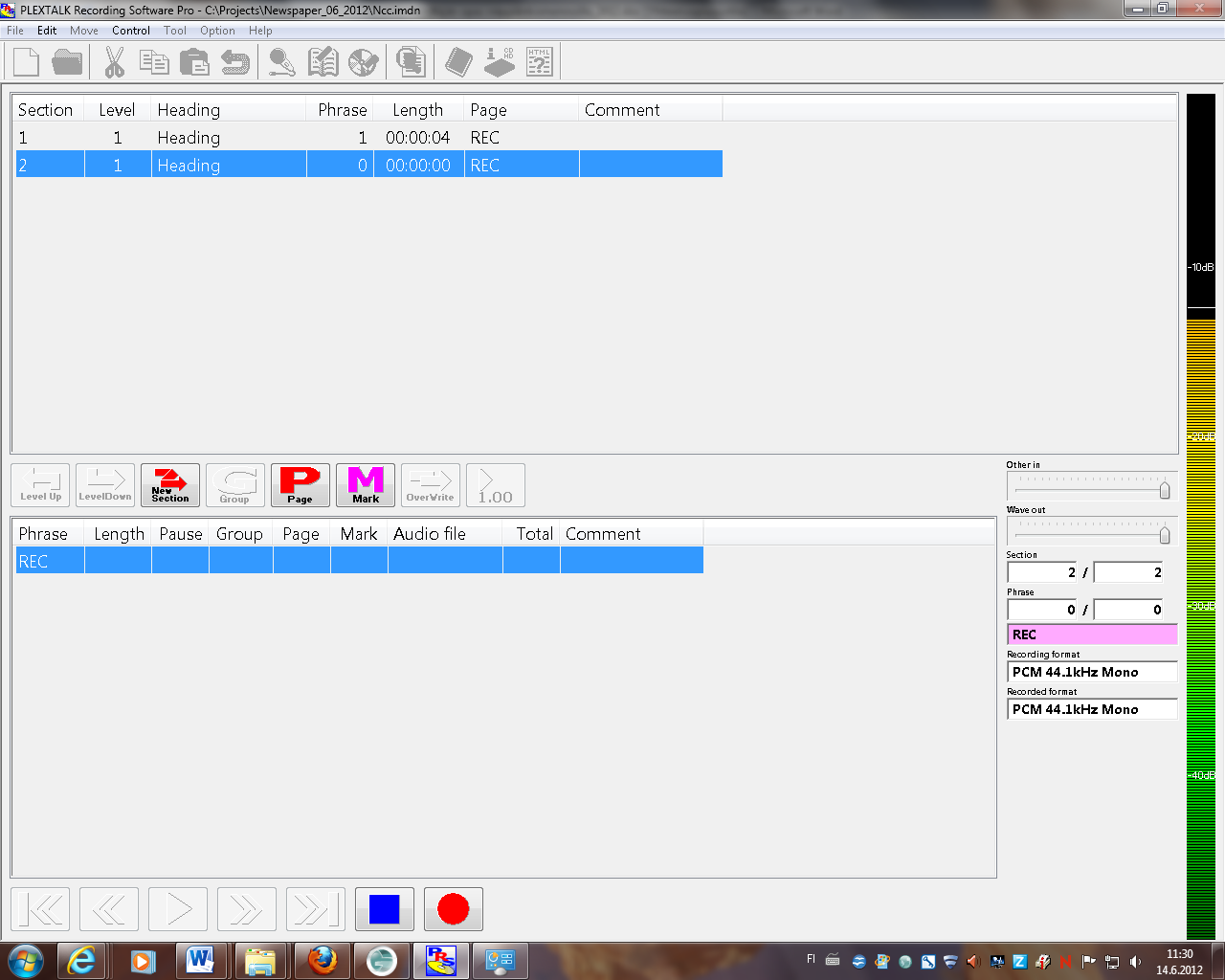 Näkövammaisten liittoTiedonsaantipalvelutOhje päivitetty 5/2022SisällysLukijalleTämä ohje on ensisijaisesti tarkoitettu ohjelmaa näppäinkomennoilla ja ohjelman puhesynteesin avulla käytettäville. Hiirenkäyttäjälle on oma ohje ruudunkaappauskuvien kera. PRS-äänitysohjelmalla voidaan tuottaa Daisy-äänijulkaisuja, kuten äänilehtiä ja -kirjoja.Daisy-julkaisuDAISY on lyhenne sanoista Digital Accessible Information System. Se on saavutettava digitaalinen julkaisustandardi. Daisy-julkaisuun tehdään jäsentely, joka mahdollistaa helpon selailun. Julkaisussa voi liikkua eteen- ja taaksepäin lausetasolla, luvuittain ja aikajaksoilla. Äänitiedostot pakataan tilaa säästävään mp3-muotoon. CD-levyille tallennettuja Daisy-julkaisuja voidaan kuunnella erityisillä Daisy-soittimilla tai tietokoneella. CD-julkaisuja voi kuunnella joillakin mp3- ja CD-soittimilla, mutta Daisyn selailuominaisuudet eivät ole käytettävissä. Uudemmat Daisy-soittimet mahdollistavat kuuntelun verkosta ja julkaisuja voi kuunnella myös mobiilisovelluksilla.Daisy-julkaisun osatäänitiedostot: wav ja mp3ohjaustiedostot: jäsentely ncc.html-nimisessä tiedostossa sekä smil-tiedostot, jotka linkittävät jäsentelyn äänitiedostoihinjulkaisun tiedot, kuten nimi, tekijä, lukija jne.Daisy-julkaisun valmistusvaiheet PRS-ohjelmassauuden projektin luominenjulkaisun tietojen merkitseminenäänittäminenjulkaisun muokkaus, esim. jäsentely, otsikointi, sivunumerointiosien yhdistäminen julkaisuksi viimeistelytoiminnon avulla.Julkaisun äänitiedostoista ja viimeistelytoiminnoistaDaisy-julkaisu on suositeltavaa äänittää PRS-ohjelmassa wav-tiedostomuotoon (PCM44.1 kHz Mono). Materiaalin muokkaus ja korjailu on helppo tehdä wav-muodossa, eikä äänen laatu huonone käsittelyssä. Jos julkaisu tehdään suoraan mp3-muotoon, jokainen muokkaus- ja pakkauskerta huonontavat äänen laatua.Kun aineisto on äänitetty ja sille on tehty mahdolliset korjaukset, tehdään Build Book -toiminto. Se tekee julkaisulle Daisy-rakenteen lisäämällä tarvittavat ohjaustiedostot (ncc.html ja smil-tiedostot). Smillit linkittävät äänitiedostot siten että ne ovat selailtavissa ja Daisy-soitin toistaa ne keskeytyksettä toisin kuin esim. tietokoneen mediasoitin. Lisäksi toiminto poistaa tarpeettomat wav-äänitiedostot siivouksen yhteydessä.Build bookin jälkeen aineistolle tehdään Audio Export. Toiminto pakkaa wav-tiedostot vähemmän tilaa vieviksi mp3-tiedostoiksi. Wav-tiedostoja ei ole järkevää siirtää sellaisenaan julkaistavaksi, eivätkä ne usein mahtuisi CD-levylle. Lisäksi Audio Export siivoaa mp3-tiedostoista virheet pois. Nämä virheet eivät kuulu Daisy-soittimella, mutta tavallinen mp3-soitin toistaa ne.Työaseman valmisteluLuo kaksi eri kansiota C:-aseman juureen tai Tiedostoihin, toinen projekteille Projektit (suositus), toinen valmiille julkaisuille, esim. ”Valmis lehti”. älä käytä verkkoasemaa, sillä ohjelma ei välttämättä toimi oikein.Luo julkaisu Projektit-kansioon. Äänitä julkaisu wav-tiedostomuotoon.Audio export -vaiheessa projekti tallennetaan uuteen työkansioon nimeltä esim. Valmis lehti. Tällöin olemassa oleva projekti säilyy tallessa wav-muodossa Projektit-kansioissa. Tarvittaessa voit palata siihen ja tehdä toimenpiteet uudestaan, mikäli Valmis lehti -kansion sisältö ei olekaan kunnossa (esim. sisältää wav-tiedostoja tai ohjaustiedostot puuttuvat ym.).Ohjelman käyttöOhjeessa käytetään malliesimerkkinä Äänilehti-nimistä julkaisua. Projektikansio C:-asemalla on nimetty Projektit. Käytettäessä PRS-ohjelman englanninkielistä syntetisaattoria, ääntämys on vaikeaselkoinen kansioiden kohdalla. Kielen vaihtaminen suomeksi ohjeistetaan kohdassa 1.3.Opasäänen voi keskeyttää milloin tahansa Ctrl-näppäimellä. Puhetta nopeutetaan F6-näppäimellä ja hidastetaan Shift + F6-näppäimillä.Uuden julkaisun luominenKäynnistä ohjelma Käynnistä-valikon Ohjelmat-kohdasta tai pikakuvakkeesta työpöydältä.PRS-ohjelmaan aukeaa kyselyikkuna, joka kehottaa ”Select the operation”. Kun haluat luoda uuden projektin, paina nuoli alas kunnes olet kohdassa New.  Paina sarkain kunnes olet OK-painikkeen kohdalla ja paina Enter. Vaihda puheäänen kieli tässä kohdassa suomeksi. Mene kyselyikkunassa sarkaimella Cancel-painikkeeseen ja paina OK. Paina Alt siirtyäksesi valikkoriville ja sitten nuoli oikealle Option-kohtaan ja nuoli alas kohtaan ”Selection of the TTS speech engine”. Paina Enter. Valitse Mikropuhe ja haluamasi puheääni. HUOM! Tarkista puheasetusten säädöt kohdasta 3.4, jos olet juuri asentanut ohjelman, sillä oletusasetuksilla äänitys ei käynnisty F8-näppäintä painamalla, vaan jää Pause-tilaan.Huom. Opasäänen saa kokonaan pois valikkorivin Option-kohdasta. Paina Alt ja nuoli oikealle kunnes olet kohdassa Option. Paina nuoli alas kunnes olet Voice Guidance –kohdassa ja Enter. Voit asettaa puheen pois päältä erikseen muokkauksen ja äänityksen osalta. Paina nuoli alas kohdassa ”Guidance at editing” vaihtaaksesi joko On tai Off. Paina sarkainta siirtyäksesi kohtaan ”Guidance at recording”, jos muutat tätä asetusta. Paina sarkainta, kunnes olet OK-painikkeen kohdalla ja Enter.Paina Ctrl + N avataksesi uuden projektin. Paina ”Setting of the recording format” -ikkunassa nuoli ylös, kunnes olet tallennusmuodon kohdassa  PCM 44.1 kHz Mono (suositus) ja Enter. Aineisto tallentuu wav-muotoon.Kuulet tallentamiskehotuksen ”Save file”. Tässä ikkunassa projektille annetaan nimi ja valitaan sille kohdekansio (Projektit) ja tallennusmuoto. Anna uudelle projektille tiedostonimi. Nimessä voi olla vain numeroita tai kirjaimia ilman välilyöntejä, maksimipituus 63 merkkiä. Sanojen välissä voit käyttää alaviivaa erottimena. Esimerkkinä on Äänilehti_6_2012. Tämä tiedostonimi näkyy resurssienhallinnassa kansiona, ei tiedostona! Paina kerran sarkainta ja kuulet ”Select file types”. Tallennusmuodoksi ehdotetaan Project file. Jatka sarkaimen painamista, kunnes tulet kohtaan ”Select folder for saving”. Paina nuoli alas kunnes, kunnes olet C:-aseman kohdalla. Paina Enter. Paina nuoli alas kunnes olet Projektit-kansion kohdalla. Paina Enter. Siirry sarkaimella Tallenna-painikkeen kohdalle ja paina Enter.Ohjelma loi Äänilehti_6_2012-nimisen alikansion Projektit-kansioon. Kun käytät nimeämisessä julkaisun numeroa ja vuotta, se ei tallennu edellisen päälle. Näin voit säilyttää halutessasi aiemmat samannimiset projektit samassa kansiossa. Seuraavassa ikkunassa kysytään, luotko uuden kansion antamallasi tiedostonimellä ”Create the folder…then make new book?”. Paina Enter. Setting of the Book information -ikkunassa annetaan julkaisua koskevia tietoja, joista osa on pakollisia toimivan jakeluversion tuottamiseksi. Tietoja voi tutkia tai täydentää myöhemminkin projektin aikana, ennen lopullisen version tekemistä. Pääset sinne näppäinkomennolla Ctrl + I tai valikkorivillä Option-kohdasta Book information. Paina sarkainta siirtyäksesi eteenpäin täytettävissä kentissä. Kun olet antanut tarvittavat tiedot, paina sarkainta siirtyäksesi OK-painikkeen kohdalle ja paina Enter. Seuraavaksi kuvataan tiedot ja niiden pakollisuus. Lopuksi näytölle avautuu PRS-ohjelman perusnäkymä ja äänitys voidaan aloittaa.Julkaisun tiedot:Title: Julkaisun nimi, pakollinen. Nimen tulisi olla muotoa Julkaisun nimi numero/vuosi. Esim. Äänilehti 11/2011. Kauttaviivan jälkeen ei saa olla välilyöntiä, koska uudempien Daisy-laitteiden syntetisaattori ei osaa lukea sitä oikein (luetaan tuhannesosana). Vanhemmat cd-asemalliset laitteet lukevat nimen lukijan äänellä. Jos julkaisulla ei ole numeroa, laita nimen perään päivämäärä muotoa pp.kk.vvvv. Creator: Tekijän nimi. Esim. äänilehteä julkaisevan yhdistyksen nimi.Source Publisher: valinnainen. Painetun lehden nimen voi merkitä halutessaan.Source date: ei pakollinen.ISBN: RekisteröintinumeroIdentifier: Tunnistenumero, pakollinen. Viimeistelytoiminto Build Book -toiminto luo sen automaattisesti. Älä laita tähän käsin mitään.Language: Julkaisun kieli, pakollinen. Vaihda tähän Finnish.Character set: Merkistö, pakollinen. Ohjelma tarjoaa oletuksena iso-8859-1.DTB publisher: Julkaisija, pakollinen. Yleensä äänilehteä julkaisevan yhdistyksen nimi.DTB date: pakollinen, (julkaisun lähetyspäivä lähetettäessä Näkövammaisten liiton palvelimelle. Merkitään muodossa vuosi kuukausi päivä, esim. 20120607).Narrator: Lukija, suositeltava merkitä.Producer: Daisy-julkaisun tuottaja. Esim. yhdistys.Genre & Scheme: Luokitus aiheen ja teeman perusteella (vapaaehtoinen)Ohjelman perusnäkymäOhjelman käyttöliittymä näytöllä on 2-osainen. Yläosassa sijaitsevat allekkain aineiston jaksot (Sections). Ne muodostuvat äänityksen aikana lukijan pitämien taukojen perusteella tai Insert-näppäimellä. Jaksot muodostuvat Headingeistä, jotka ovat selaustasoja eli pääotsikoita/lukuja. Niiden avulla kuulija voi selata julkaisua Daisy-kuuntelulaitteellaan.Alaosassa näytetään aktiivisena olevan jakson fraasit (Phrases). Jaksojen ja fraasien välillä pääset vaihtamaan sarkaimella. Fraasit muodostuvat äänityksen aikana automaattisesti lukijan lyhyiden taukojen perusteella tai F8-näppäimellä. Fraasien avulla äänitystä voi korjata tai muokata eli ne ovat äänittäjän apuvälineitä. Headingit ja fraasit eivät kuulu varsinaisessa kuuntelussa mitenkään. HUOM! Mobiilisovelluksilla ja tietokoneohjelmilla kuunnellessa näytöllä näkyy otsikkona Heading. Sen vuoksi on suositeltavaa kirjoittaa sen tilalle parempi otsikko käyttäjän selailua helpottamaan.Näkymässä ilmenee myös jaksojen ja fraasien kesto (Length), mahdolliset muokkausmerkit (Mark) ja äänitiedostojen numerot ja tyyppi (Audio file). Ohjelman komennot voi suorittaa joko valikkorivin pudotusvalikoilla tai antamalla näppäimistöltä pikanäppäinyhdistelmän.Oikeassa reunassa on erillinen äänensäätölaatikko, josta äänitystasoa voi säätää ja tarkkailla värien ja desibeli-lukemien avulla. Jos ohjelman puheopas on päällä, se kertoo äänitason.Äänitysasetusten säätöPaina Alt siirtyäksesi valikkoriville ja nuoli oikealle, kunnes olet kohdassa Control. Paina nuoli alas, kunnes olet kohdassa ”Selection of the recording volume control”. Paina nuoli oikealle ja paina nuoli alas valitaksesi Mic kun käytät kuulokkeita.Säädä ääniasetukset kokeilemalla sopiviksi näppäimellä F4 tai Shift + F4 = Input the volume up/down. Kuulokkeista kuuluvan äänen voimakkuutta eli Wave out volume up/down säädetään näppäimillä F3 tai Shift + F3. Tarkista asetukset aina ennen äänityksen aloittamista.Paina F8, jolloin olet Testi-tilassa. Anna puhenäyte. Katkaise koeäänitys välilyöntinäppäimellä. Yleensä äänitystaso saa olla täysillä. Opasääni kertoo näytettä annettaessa esim. low tai high. Toinen painallus käynnistää äänityksen.Muita asetuksia voit valita valikkorivillä Option-kohdasta, kohta Recording…. Voit avata asetusikkunan pikanäppäimillä Ctrl + R ja kuulet ” Setting of the recording function”. Vaihtoehtoisesti voit mennä valikkoon painamalla Alt, sitten nuoli oikealle, kunnes olet kohdassa Option ja nuoli alas kunnes olet kohdassa Recording. Paina Enter. Asetusvaihtoehtojen välillä voit liikkua sarkaimella ja vaihtaa asetusta nuolinäppäimillä.phrase pause time: Ohjelma jakaa äänityksen aikana aineiston fraaseihin (Phrases) lukijan taukojen perusteella. Tämä helpottaa äänitteen jatkokäsittelyä. Katkaisukohdat eivät kuulu aineistoa kuunnellessa. Oletusarvona on, että 0,4 sekunnin mittainen tauko luokitellaan fraasin jakokohdaksi. Kokeilujen perusteella lukija voi määritellä itselleen sopivimman ajan, jotta fraasit jakautuvat automaattisesti suunnilleen lauseen mittaisiksi. Fraasit tarkoittavat kuulijan kannalta sitä, että kuuntelulaitteella voi kelata julkaisua eteen- tai taaksepäin noin lause kerrallaan. Siksi julkaisua ei kannata pilkkoa muutaman sekunnin pätkiin, vaan suurin piirtein lause tai pari yhteensä.Noise level: Jos äänitystilassa on taustahälyä, anna arvoksi Normal -28 tai High -20, niin ohjelma tunnistaa lukijan tauot taustahälystä huolimatta. Jos äänitystila on hiljainen, säilytä oletusarvo Low -40.Timing of start recording: Käytetään äänitettäessä esim. kasetilta ohjelmaan. Normaalissa äänitystilanteessa valitse ”Press of record key”. Muuten F8:n tuplapainallus ei käynnistä äänitystä, vaan jää Pause-tilaan, jos valintana on Audio detected.Section pause time: Jaksot (Sections) ovat fraaseista koostuvia, hiukan isompia aineiston osia. Voit määritellä, kuinka pitkän tauon jälkeen ohjelma katkaisee meneillään olevan jakson ja aloittaa uuden. Vaihtoehtona on myös sulkea automaattinen jako pois käytössä valitsemalla arvoksi Nothing (suositeltava).Create a new audio file: Tässä kentässä voit määritellä Yes-valinnalla, että ohjelma aloittaa myös uuden äänitiedoston tauon kohdalla (suositeltavaa).Timing of stop recording: Koskee vain ulkopuolisesta laitteesta tulevaa äänitystä. Valitse Nothing.Record speed: Koskee vain ulkopuolisesta laitteesta tulevaa äänitystä.Remove DC offset: Poistaa sähköisiä häiriöitä, valitse ON-vaihtoehto.MP3 quality: Valitse mieluiten priority of quality.Sound boost: Äänen vahvistus, vahvistaa myös taustahälyn. Tarvittaessa ON, normaalisti OFF.The opened folder when new creation: Olet aiemmassa vaiheessa nimennyt projektille oman kansion. Jos haluat koota useita projekteja yhteiseen yläkansioon, valitse se tässä kohdassa oletuskansioksi. Paina sarkain kunnes kuulet ”Select folder” ja Enter. Paina sarkainta siirtyäksesi kansioiden kohdalle ja paina nuoli alas/ylös kunnes tule Projektit-kansion kohdalle. Paina Enter 2 kertaa. Seuraavaa projektia aloittaessasi ohjelma tarjoaa valittua kansiota myös uuden projektin sijaintipaikaksi.ÄänitysJulkaisun 1. jakson (Section) äänittäminen:Ensimmäinen Heading syntyy automaattisesti projektia luotaessa.Paina näppäintä F8. Tarkista äänityksen taso F4/Shift + F4-näppäimillä (kts. kohta 3.2). Paina toistamiseen F8 ja äänitys alkaa. HUOM! Jos Rec-tilan sijaan tulee Pause, tarkista äänitysasetukset, että valintana kohdassa Timing of start recording on ”Press of record key”.Lue julkaisun otsikko siten että siitä tulee vain yksi fraasi, jonka on oltava ensimmäinen. Alkuun EI saa jäädä tyhjää fraasia, koska kuunneltaessa julkaisun nimi ei kuulu cd-levyllä. Poista tyhjä fraasi, jos näin kävi. Kuuntelulaite tulkitsee ensimmäisen fraasin koko julkaisun nimeksi. Esim. Äänilehti 6/2012, jolloin kuulija tietää heti mistä julkaisusta on kyse. Seuraavissa jaksoissa fraasijaolla ei ole merkitystä.Keskeytä äänitys välilyönnillä.Julkaisun 2. jakson äänittäminen:Paina sarkain siirtyäksesi viimeisestä fraasista takaisin jaksoihin. Paina nuoli alas siirtyäksesi uuteen jaksoon. Paina kahdesti F8 ja jatka äänittämistä.Jos haluat itse jakaa jaksoja (Sections) äänityksen aikana, paina Insert-näppäintä sopivissa kohdissa.Jos haluat jakaa fraaseja (Phrases) äänityksen aikana, paina F8-näppäintä sopivissa kohdissa.F5-näppäin käynnistää jatkuvan luvun. Voit kuunnella koko aineiston siirtymällä sarkaimella jaksoihin ja painamalla Home, jolloin tulet 1. jakson kohdalle.  Yksittäisen jakson tai fraasin voit kuunnella siirtymällä sen kohdalle nuolinäppäimillä kun olet sarkaimella vaihtanut joko jaksoihin tai fraaseihin.Jäsentely eli julkaisun jakaminen tasoille ja otsikointiDaisy-julkaisuihin jäsennellään selailua helpottava rakenne. Julkaisussa tulee olla useita jaksoja, muuten julkaisulla ei ole selailtavaa Daisy-rakennetta. Aiheet voidaan jäsennellä numeroiduille tasoille (Levels) otsikkokohtaisesti (Headings). Ylimmälle tasolle numero 1 jäsennellään tavallisesti pääotsikot, seuraavalle tasolle numero 2 alaotsikot ja sitä alemmille tasoille aineiston pienemmät yksityiskohdat. Äänilehdissä yleensä riittää kaksi tasoa: pääotsikot ja niiden alla artikkelit.Esimerkki tasoista ja otsikoista:1. jakso, taso 1: Äänilehti numero 6, 20122. jakso, taso 1: Pääkirjoitus3. jakso, taso 1: Kotimaa4. jakso. taso 2: Kesälomaliikenteessä ruuhkaa5. jakso, taso 2: Tulossa hyvä mustikkasato6. jakso, taso 1: Ulkomaat7. jakso, taso 2: Ranskassa helleaaltoJaksojen kohdalla on seuraavat sarakkeet: Section, Level, Heading, Phrase (lkm), Lenght, Page ja Comment. Level-sarakkeeseen ohjelma asettaa oletusarvona numeron 1. Jos haluat määritellä jaksoon jonkin alemman otsikkotason, paina yhtaikaa näppäimiä Shift + F11. Voit nostaa jakson ylemmille tasoille painamalla pelkkää F11-näppäintä. Vaihtoehtoisesti voit valita toiminnot Level up ja Level down tai valikkorivin Edit-kohdasta. Jakson tiedot voit puhuttaa F9- tai F12-näppäimellä.Anna otsikolle eli Headingille nimi. Paina jakson kohdalla Enter ja kuulet ”setting of the section property”. Paina sarkainta ja kuulet ”Heading”. Kirjoita nimi kenttään ja paina Enter. Samaan paikkaa pääset myös valikkorivin kautta Alt, nuoli oikealle (File) ja nuoli alas kohtaan Property. Usein nimenä käytetään kyseisen jakson ensimmäisiä sanoja tai artikkelin otsikkoa. Älä käytä erikoismerkkejä, kuten <, > ja &. Headingin nimi ei kuulu valmiissa julkaisussa, mutta se toimii sisällysluettelona ja voi helpottaa materiaalin käsittelyä. Lisäksi se näkyy tietokone- ja mobiilisovelluksilla kuunnellessa laitteen näytöllä, jolloin kuulijan on helpompi siirtyä suoraan haluamaansa otsikkoon.Voit lisätä samalla kommentin itseäsi varten, esim. jos haluat viitata myöhemmin kyseiseen kohtaan. Paina sarkain kun olet nimennyt Headingin, niin siirryt Comment-kenttään. Kommentit eivät vaikuta mitenkään valmiissa julkaisussa. Kommentin poisto: siirry sarkaimella ja nuolilla kyseisen jakson kohdalle. Paina näppäimistöltä valikko-näppäintä ja siirry nuoli alas kohtaan Property. Siirry sarkaimella kommenttikenttään ja paina Delete ja Enter.Julkaisun viimeistelyBuild book - julkaisun rakenteen tekeminen Kun kaikki tarvittavat äänitiedostot ovat valmiit ja mahdollinen jäsentely tehty, tehdään julkaisulle Daisy-rakenne Build book -toiminnolla. Se lisää julkaisuun uusia tiedostoja (ncc.html, smil ym.), joiden avulla äänitiedostot linkittyvät oikein. Toiminto siivoaa samalla wav-äänitiedostoista tarpeettomat osat pois.Tarvittaessa tarkista, että julkaisun pakolliset tiedot on täytetty Option-kohdassa Book information -kenttään (kts. kohta 1.7). Ohjelma luo tunnistenumeron (Identifier) automaattisesti Build book -viimeistelyn aikana. Älä tee sitä koskaan käsin.Tee Build book –toiminto pikanäppäimillä Ctrl + B tai valikkorivin kautta. Paina Alt, paina nuoli oikealle, kunnes olet kohdassa Tool. Paina nuoli alas ja Enter. Kuulet ”Run Build book, are you sure?”. Paina Enter ja viimeistely käynnistyy. Lopuksi kuulet ilmoituksen sen valmistumisesta ”Finished Build Book” Paina Enter. Kun aineistosta tehdään varsinainen Daisy-julkaisu, on äänitiedostot muutettava vielä MP3-muotoon. Jos julkaisu on tarkoitettu jaettavaksi audio-muotoisena, se olisi nyt valmis kirjoitettavaksi CD:lle.Audio export -julkaisun äänitiedostojen muuttaminen MP3-muotoon Daisy-julkaisuissa äänitiedostot pakataan vähän tilaa vievään mp3-muotoon Audio export -toiminnolla. Toiminto siivoaa samalla äänitiedostoista tarpeettomat osat pois. Jos julkaisu on tehty jo alussa suoraan mp3-muodossa, tämä vaihe on suoritettava kuitenkin äänitiedostojen siivoamiseksi. Mp3-tiedostojen äänenlaatu kuitenkin huononee jokaisella pakkauskerralla.Paina Alt siirtyäksesi valikkoriville. Paina nuoli oikealle, kunnes olet kohdassa Tool ja nuoli alas kohtaan Audio export. Paina Enter, jolloin pyydetään valitsemaan äänitysmuoto ”Select the recording format”. Valitse pakkausmuodoksi mp3 64k Mono (suositus puheen tallennukseen) ja paina Enter.Talletusikkunassa anna tiedostonimeksi julkaisukansion lopullinen nimi (esimerkissä aanilehti). Valitse kohdekansioksi joku muu kuin Projektit (luo esim. Valmis_Äänilehti).Nimeä tiedostokansio lehden oikealla nimellä (esim. Aanilehti_6_2012). Älä käytä nimeämisessä ääkkösiä. Jos julkaisu lähetetään eteenpäin jakelua varten, se on varmempaa tiedonsiirron kannalta. Ohjelma luo uuden alikansion valitsemaasi kansioon (esimerkissä Valmis_äänilehti) ja tekee sinne Daisy-muotoisen julkaisun. Alkuperäinen projekti säilyy tallessa Projektit-kansiossa.Seuraavassa ikkunassa kysytään, luotko uuden kansion antamallasi tiedostonimellä ”Create the folder…then make new book?”. Paina Enter. Äänitiedostojen viimeistely jakelumuotoon alkaa Audio Export -ikkunassa painamalla Start-painikkeen kohdalla Enter. Lopuksi ohjelma tarjoaa mahdollisuutta avata juuri luotu julkaisu PRS-ohjelmassa. Jos haluat tallentaa julkaisun CD:lle, paina Enter valitaksesi Ok (kts. kohta 12). Jos lähetät julkaisun kopioitavaksi palvelimelle, sulje ohjelma.Jos haluat arkistoida valmiin julkaisun, kopioi se lopuksi johonkin omaan kansioon. Projektikansioiden sisältö vaiheittainEsimerkki Projekti-kansion sisällöstä äänityksen jälkeen tietokoneen resurssienhallinnassa C:-asemalla:a000001.wava000002.wava000003.wavImdPhrInfo.imphImdTxtTabl.imttMETADATA.iniNcc.imdnProjektikansion sisältö C:-asemalla, kun Buid book on suoritettu:a000001.wava000002.wava000003.wavImdPhrInfo.imphImdTxtTabl.imttMETADATA.inincc.htmlNcc.imdnpkt000001.smilpkt000002.smilpkt000003.smilLAHETYS-kansion sisältö C:-asemalla \Valmis_Äänilehti \Aanilehti_6_2012, kun Audio export on suoritettu:a000001.mp3a000002.mp3a000003.mp3ImdPhrInfo.imphImdTxtTabl.imttMETADATA.inincc.htmlNcc.imdnpkt000001.smilpkt000002.smilpkt000003.smilValmis-kansiossa saa olla Audio exportin jälkeen ainoastaan alikansio lehden nimellä ja sen sisällä yllä olevan mallin mukaiset tiedostot. Jos siellä on esim. wav-tiedostoja, tyhjennä kansio ja tee Projekti-kansiossa olevan alikansion sisällölle uudestaan Audio export. Jos kansiossa ei ole vielä smil-tiedostoja, tee Build book. Jos siellä on ylimääräinen Back up - kansio, poista se (kansio syntyy aina kun projektia muokataan).KorjauksetVirheen sattuessa katkaise äänitys mieluiten heti, sillä korjaus on helpointa, jos virheellinen kohta poistetaan ennen kuin lukeminen jatkuu. Jos kuitenkin haluat korjata virheen vasta myöhemmin, pidä heti tauko lukemisessa, jotta ohjelma katkaisee meneillään olevan fraasin. Voit katkaista fraasin myös painamalla F8-näppäintä.Katkaistuasi äänityksen kuuntele virheellinen fraasi, että tiedät mistä jatkaa lukemista. Voit myös merkitä virheellisen kohdan näppäimistön M-kirjaimella myöhemmin korjattavaksi. Fraasin poisto: Valitse poistettava fraasi nuolinäppäimillä ja paina Del-näppäintä.  Poistettuasi virheellisen kohdan, lue uudelleen sopivasta aloituskohdasta. Jos teet korjauksia jälkikäteen, vaihda äänitystila Punch in –tilaan näppäimellä F7 tai valitse valikkorivillä Control-kohdassa Record Mode. Punch in -tilassa uuden fraasin voi sijoittaa aiempien fraasien väliin. Jos Record mode on Overwrite-tilassa, jälkikäteen lisätty fraasi pyyhkii pois kaikki jäljessään olevat fraasit, ja koko jakso on äänitettävä uudelleen. Korjauksen jälkeen vaihda Punch in -asetus takaisin Overwrite-tilaan F7:lla, jotta automaattinen jaksojen jakaminen olisi mahdollista. Jos haluat jatkaa lukemista, siirry viimeisen fraasin jäljessä olevalle riville.Fraasin jakaminen: Jaa fraasi osiin valitsemalla vuolinäppäimillä ensin fraasi ja paina Ctrl + P  tai valitse Edit-kohdasta komento Split phrase. Näkyviin tulee ikkuna, jossa ääni on kuvattu graafisena käyränä. Paina nuolinäppäintä oikealle, jolloin fraasin toisto käynnistyy. Voit kuunnella fraasin ensin myös F5-näppäimellä. Paina nuolinäppäintä kohdassa, josta haluat jakaa fraasin ja paina Enter. Kun ohjelma kysyy oletko varma, paina Enter.Voit tarvittaessa myös yhdistää fraaseja tai jaksoja. Valitse yhdistettävät fraasit tai jaksot Shift + nuoli ylös/alas ja paina Ctrl + M tai valitse ylärivin Edit-valikosta Join-komento. ”Join the phrase”-ikkunassa paina Enter.Jakson (Sections) jakaminen: Mene nuoli alas/ylös jakson kohdalle, jonka haluat jakaa. Mene sarkaimella fraaseihin ja nuolilla sen fraasin kohdalle, josta haluat jaon alkavan. Se ei voi olla jakson ensimmäinen fraasi, sillä katkaisukohta on valitun fraasin edellä. Paina Ctrl + Q tai valikosta Edit-kohdasta Split section ja paina Enter kun kysytään ”Split the section, are you sure”. Aiemmin luodun projektin avaaminenKun haluat jatkaa keskeneräistä projektia tai muokata valmista Daisy-julkaisua, valitse nuolilla ikkunan valikosta ”Open” käynnistäessäsi PRS-ohjelman. Jos PRS on jo käynnistetty, paina Ctrl + O tai valikkoriviltä File ja Open. Siirry sarkaimella kohtaan ”Select folder for open” ja siirry nuoli alas oikean kansio kohdalle ja paina sarkainta. Mene nuoli ylös/alas Ncc.imdn –tiedoston kohdalle ja paina Enter. Kun muokkaat valmista julkaisua, varmista lopuksi, että kansioon ei jää ylimääräisiä alikansioita, kuten Back Up -kansio. Ohjelma luo sellaisen aina muokkauksen yhteydessä. Poista se resurssienhallinnan kautta ennen mahdollista julkaisun jakeluun lähettämistä.Valmiin julkaisun tuominen ohjelmaan, Daisy importJos haluat muokata tekemääsi valmista Daisy-julkaisua tai esim. yhdistää kahden lehden numerot yhdeksi julkaisuksi, käytä Daisy import- toimintoa. Kerro tällöin kuulijaa varten julkaisun toisessa jaksossa, että kyseisessä lehdessä on yhdistetty kaksi numeroa.Luo uusi projekti, johon esim. äänität julkaisun uudemman numeron tai avaa jo valmis julkaisu, jonka perään liitätä tuotavat tiedostot. Siirry sarkaimella riville, johon liität tiedostot. Mene valikkorivillä kohtaan Tool ja siellä kohtaan DAISY import. Mene sarkaimella File Select  -painikkeeseen ja paina Enter, niin pääset valitsemaan tuotavat tiedostot. Valittuasi tuotavan tiedostokansion, avaa sen sisällä oleva ncc.html-tiedosto.Ohjelma kysyy ”Import DAISY book, are you sure”. Paina Enter ja  tiedostojen siirtäminen käynnistyy. Paina Enter kun toiminto on suoritettu.Daisy Import -toiminto poistaa lisätyistä julkaisuista rakenteen ja siksi muokkausten jälkeen on tehtävä uudestaan Build book ja Audio export. Huom.! Poista syntynyt Back Up -kansio ennen julkaisun lähettämistä.Valmiiden äänitiedostojen tuominen ohjelmaan, Audio importJulkaisuun voidaan liittää myös valmiita äänitiedostoja (wav/mp3) Audio import -toiminnolla. Saat vaikkapa muualla äänitetyn haastattelun, jonka haluat lisätä julkaisuun sopivaan kohtaan.Valitse jakso (Section), jonka eteen haluat tuotavan aineiston sijoittuvan. Valitse valikkorivillä Tool-kohdassa Audio import. Keskustelu-ikkunassa ”Setting of the recording function” kysytään samoja tietoja kuin kohdassa 3.4. Kohtiin voi vastata samoin kuin aiemmalla kerralla (oletuksena on antamasi tiedot). Ohjelma jakaa tuodut äänitiedostot jaksoihin ja fraaseihin annettujen aika-arvojen perusteella. Paina Enter ja ohjelma kysyy ”Create a new section and import?”. Paina Enter.Mene ”Select the audio file import” –ikkunassa File select-painikkeeseen, paina Enter. Valitse tuotavat tiedostot ja paina Enter 2 kertaa.Audio import-ikkunassa paina Enter ja tiedostojen siirtäminen käynnistyy. Paina Enter kun siirto on valmis.Tarkista ennen jatkokäsittelyä, että tiedostojen järjestys ole muuttunut siirron aikana! Audio Import -toiminto vaihtaa usein tiedostojen järjestyksen. Vääriin kohtiin sijoittuneet tiedostot voi leikata näppäimillä Ctrl + X tai valikkorivin Edit-kohdassa Cut ja liittää oikeaan kohtaan näppäimillä Ctrl + V.Julkaisun tallentaminen CD-levylleTämä vaihe ei ole yleensä tarpeen, jos lähetät julkaisun eteenpäin jakelutuotantoa varten.Halutessasi voit tallentaa Daisy-julkaisun CD-levylle PRS-ohjelmasta käsin. ÄLÄ käytä Windowsin omaa poltto-ohjelmaa, jos lähetät julkaisun Näkövammaisten liiton palvelimelle cd-levyn polttamista ja jakelua varten. CD write -toiminto poistaa käyttäjälle tarpeettomat tiedostot kirjoittamisen aikana. Laita CD-levy asemaan ja käynnistä CD-levylle kirjoittaminen Ctrl + W tai valitse Tool-valikosta kohta CD write. Opasääni sanoo ”Setting of the CD writing. Select writing speed, 40 times.”Seuraavassa ikkunassa ohjelma pyytää asetuksia. Writing speed -kohdassa voit kokeilla vähentää kirjoitusnopeutta, jos lopputuloksessa on ongelmia.Kohdassa Purpose of use valitse Master project, jos haluat tehdä aineistoon muutoksia myöhemmin. Distribution-versio on jakeluversio, jota ei voi muuttaa.Last session -kohdan oletusarvo Valid mahdollistaa useiden julkaisujen tallentamisen samalle CD:lle. Jos olet tekemässä vain yhtä äänijulkaisua, valitse Invalid-vaihtoehto.Editing by plextalk portable recorder viittaa jälkikäsittelyyn muulla välineellä.Käynnistä CD:lle kirjoittaminen painamalla Enteriä OK-painikkeen kohdalla. Kuulet ”Run CD writing, are you sure”. Paina Enter.Lopuksi ohjelma ilmoittaa, että CD on valmis. Lopeta työ valitsemalla OK. SanastoaPROJECT - keskeneräinen kirja tai muu julkaisuBOOK - valmis julkaisuTITLE - julkaisun nimiHEADING - otsikkoSECTION - jakso, kunkin otsikon alla oleva äänimateriaali. Julkaisun ensimmäisen jakson (SECTION) ensimmäinen fraasi (PHRASE) on erityisen tärkeä: kuuntelulaite tulkitsee sen koko julkaisun nimeksi. PHRASE - fraasi, jakson pienempi osa, joka voidaan erottaa esim. pienellä tauolla luettaessa tekstiä.LEVEL - julkaisun jäsentelyssä käytettävä taso, määritellään esimerkiksi otsikoiden ja niiden alaotsikoiden mukaan.MARK - huomiomerkki tekstin keskellä, ei näy lopullisessa julkaisussaLisäohjeita on suomeksi Näkövammaisten liiton verkkosivuilla. Hakusana
Daisy-äänitteiden tuottaminen.Valmistajan sivulla on kattava ohje englanniksi. http://www.plextalk.com/in/download/PLEX_RS_UM_E.html